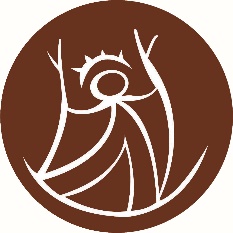 Program for Sarahkkas samisk urfolksfestival 2021 Vi tar forbehold at programmet kan endre segFredag 18.06Workshop / seremoni / foredrag / verksted / barneforestilling/konserterSted:10:00-11:00Workshop
Rituell Naturvandring 
samisk sjaman Astrid OlsenSamles ved Badet11:00-12:00Workshop
Samisk tankeunivers. Naturens elementer 
samisk sjaman Per Inge ØstmoenLavvo ved pusserstallen11:00-13:00Workshop 
Å komme i "sjamanmodus", egenhealing, meditasjon og trommereise forfatter og sjaman Øyvind MartinsenSandviken ved gapahukområdet 12:00-12:45Seremoni  
Sarahkkas kjærlighetseremoni
samisk sjaman Astrid Ingebjørg SwartSamles bak pusserstallen rundt bålet13:00-14:00Workshop
Samisk naturforståelse. Inn i naturen. Trommereise 1 timeBli med på en avslappende og fordypende trommereise.
Lone Beate EbeltoftSandviken ved gapahukområdet13:00-13:45Workshop 
Forfattermøte. “Dråper av mitt blod” 
Samisk forfatter Elise Embla ScheeleSamles bak pusserstallen
rundt ildstedet14:00:16:00Workshop
Urtevandring samiske planter til mat og medisin
Mai LøvaasOppmøte ved Badet14:00-15:00Workshop
Hjertets betydning «Til døden skiller oss»
Forfatter og veileder Gunn Elisabeth HillestadSamles bak pusserstallen rundt bålet 14:00-17:30Barneaktiviteter – verksted 
Kreative forberedelser til åpningsparade: tegning, maling, lage masker, rekvesitter, øving og oppvarming. 
Julie VegaBarneparken 15:30-16:00Barneforestilling
Eventyr med Pegasus Pavillon Lund16:00-17:30Workshop
Indisk danseform gjennom håndbevegelser og ansiktsuttrykk
Richa Indian RhytmsHallen18:00-19:15Åpningsseremoni
Program for åpningsseremoni kommer snart Hovedscenen20:00-20:30Barneforestilling
Eventyr med PegasusPavillon Lund19:30-20:15KonsertMaria og YendiniHovedscenen21:00-22:15Mari Boine TRIO // Brita Pollan HovedscenenLørdag 19.06Workshop/ seremoni/foredrag/verksted /barneforestilling/ konserterSted08:30-09:30Felles frokostVed Hallen10:00-12:00Workshop
Samisk kultur, levemåte, selvberging og tradisjoner 
Kulturformidler Frode TveteråsSandviken ved gapahuk 10:00-13:00 Verksted
Trommelaging kurs. Lag din egen tromme av reinsdyrskinn
Sjaman Gro Eilefsen Pusserstallen10:00-10:45Workshop
Sjamanistisk yoga 
Daniella og samisk sjaman Kjetil KvalikVed pusserstallen ved lavvo10:00-11:45Workshop
Chød er en kraftfull tantrisk healing med chanting og mantraer 
Jørgen Nøvik Multikunstner og yogiEikern ved hovescenen11:00-12:00 Workshop
Yorba- Bevegelse fra livets sirkel, naturdans
Kunsterapeut og forfatter Vibeke VigelandVed pusserstallen ved lavvo 11:00-11:45Workshop
Trommereise 
Samisk sjaman Kjetil kvalvikSandviken ved vannet11:00-13:00Workshop
Urtekurs 
Jacob RootsSamles utenfor Badet12:00-12:45Barneforestilling
“Spis eller bli spist!”
Fortellerteater med Julie Vega. Pavillon Lund12:00-14:00Workshop 
Å komme i "sjamanmodus", egenhealing, meditasjon og trommereise
Forfatter og sjaman Øyvind Martinsen Sandviken ved Gapahukområdet13:30-14:30Bli med på en guidet tur i Gamle EidsfossKulturhistorisk vandring Møtested ved pusserstallen 13:15-14:15Barneforestilling 
Risten og Ánte
Artist og multikunstner Mikkel GaupI lavvo Barneparken13:30-16:30Verksted
Raslekurs. Lag din egen rasle av reinsdyrskinn
kunstneren Margit BergBadet13:00:13:30Seremoni 
Å skape positive forbindelser til natur og naturånder
Jørgen Nøvik Multikunstner og yogiEikern ved hovedscenen13:30-14:30Foredrag
Dyrekommunikasjon og om kraftdyr
Forfatter Sissel GranaPusserstallen13:00- 15:00Workshop
Urfolks innsikt og samisk sjamanisme
Samisk sjaman Eirik MyrhaugEikern ved hovedscene14:00-15:00Foredrag 
Indre kraft kilde og healing
Kulturformidler Esther UtsiSamles bak pusserstallen
rundt ildstedet14:45-15:45Foredrag 
Sjamanisme hjertets vei.
Samisk sjaman Kjetil KvalvikPusserstallen 14:45-15:45Barneaktiviteter
Barn og foreldre sirkel. Samisk naturforståelse.
Lone Beate EbeltoftSandviken ved gapahuk15:00-17:00Workshop
Joikekurs. Vil du lære å joike. 
Artist og multikunstner Mikkel GaupHovedscenen18:00-18:45KonsertViktor BomstadHovedscenen19:30-20:30Radical DevotionHovedscenen21:00-22:30Cura WakaHovedscenen23:00-23:45SeremoniVerdenstrommingEikern ved hovedscenenSøndag 20.06Workshop/ seremoni / foredrag/verksted/ barneforestilling/ konserterStedVed soloppgangSeremoni
Sommersolverv
Cura WakaVed Sandviken Gapahuk 08:30-09:30Felles frokostVed Hallen10:00-10:45Workshop
Sjamanistisk yoga
Daniella og samisk sjaman Kjetil KvalvikVed pusserstallen10:00-13:00Verksted
Trommelaging kurs. Lag din egen sjamantromme av reinsdyrskinn
Sjaman Gro EilefsenPusserstallen10:00-11:00Seremoni
Vannseremoni
Sjaman Jorun FlaataEikern ved hovedscenen 10:00-12:00Workshop 
Å komme i "sjamanmodus", egenhealing, meditasjon og trommereise Forfatter og sjaman Øyvind MartinsenSandviken ved gapahuk 10:00-11:30 Workshop
Skogsbad vandring / Shinrin- Yoku
 Silje Kvalheim Samles ved Badet11:00-11:45Workshop
Våre forfedre elver i knoklene våre. 
Samisk sjaman Kjetil Kvalvik Sandviken ved vannet11:00-13:00Workshop
Pustekurs
Jakob RootsVed pusserstallen 12:00-12:30Barneforestilling
Jakten på nordlyset samisk barneopera teaterforestillingHallen13:30-14:30Foredrag
Reinens rike
Forfatter Anne GeitangerPusserstallen 13:30-16:30Verksted
Raslekurs. Lag din egen rasle av reinsdyrskinn
Kunstner Margit BergBadet 13:00-15:30Workshop
Stille reise med Sjamanstav
sjaman Jorun FlaataSandviken gapahukområdet 14:00-14:40Barneforestilling
Sørsamisk eventyrfortelling for barn over 3 år. Bli med på Stalludansen
Kunstner og pedagog Máre Helander Samles bak pusserstallen
rundt ildstedet14:00-16:00Workshop
Plantemeditasjon med medisinplanter. Ta gjerne med din egen kopp
Mai LøvaasSandviken ved vannet 14:45-15:45Workshop
Yorba- Bevegelse fra livets sirkel, naturdans
Kunsterapeut og forfatter Vibeke VigelandHallen  15:00-16:00Workshop
Naturens helbredende kraft. Bli med på en avslappende og fordypende trommereise.
Lone Beate EbeltoftUte ved lavvo pusserstallen 16:00-17:00Seremoni
Amazonas regnskog seremoni FernandoEikern ved hovedscenen